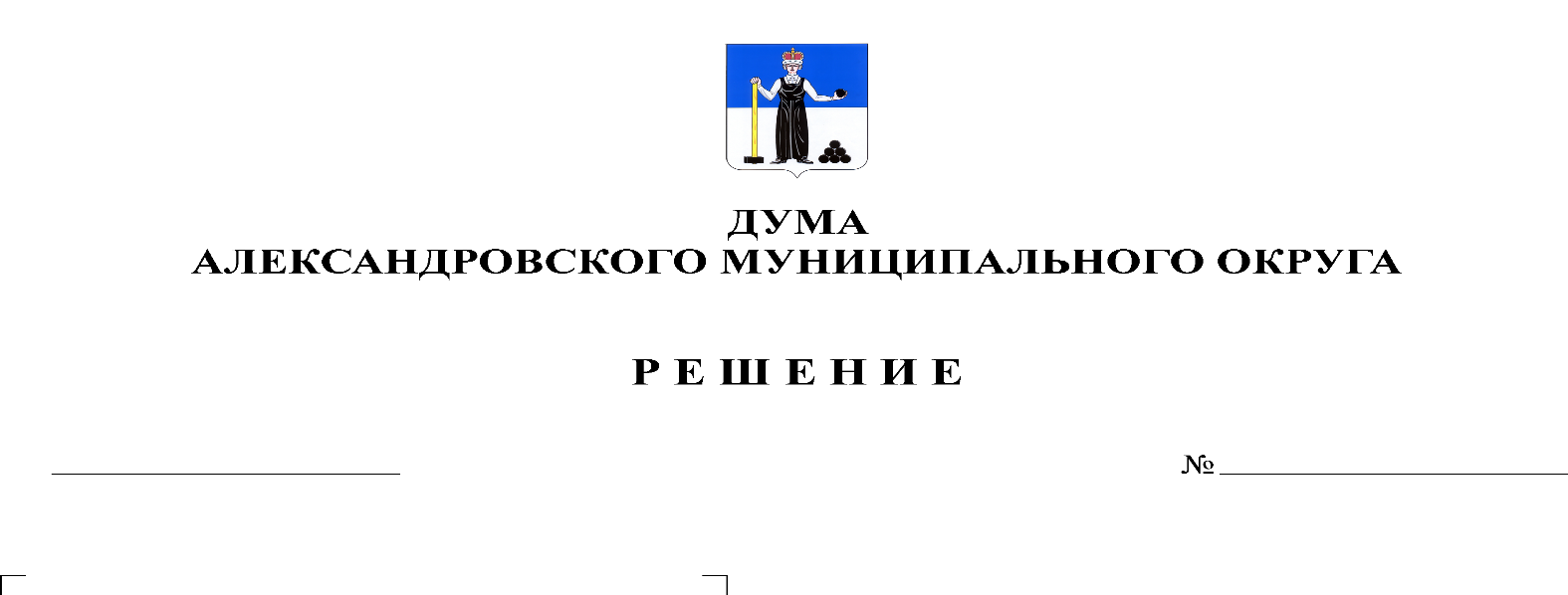 В соответствии с Гражданским кодексом Российской Федерации, статьями 35, 50, 51 Федерального закона от 06 октября 2003 № 131-ФЗ «Об общих принципах организации местного самоуправления в Российской Федерации», Уставом Александровского муниципального округа, Дума Александровского муниципального округарешает:1. Принять в первом чтении Положение о порядке управления и распоряжения имуществом, находящимся в муниципальной собственности Александровского муниципального округа Пермского края, согласно Приложению к настоящему решению.2. Создать рабочую группу для подготовки проекта решения Думы Александровского муниципального округа «Об утверждении Положения о порядке управления и распоряжения имуществом, находящимся в муниципальной собственности Александровского муниципального округа Пермского края» ко второму чтению в составе:- Мачихиной Надежды Викторовны, депутата Думы Александровского муниципального округа по избирательному участку № 14;- Мельчакова Дмитрия Валерьевича, депутата Думы Александровского муниципального округа по избирательному участку № 7;- Плотникова Олега Валентиновича, депутата Думы Александровского муниципального округа по избирательному участку № 4;- Половниковой Натальи Вячеславовны, заместителя главы администрации округа по градостроительству - начальника управления имущественных и земельных отношений;- Уразовой Елены Владимировны, начальника юридического отдела;- Пасынковой Татьяны Владимировны, председателя Контрольно-счетной палаты Александровского муниципального округа.3. Установить, что поправки к указанному проекту направляются в аппарат Думы Александровского муниципального округа в письменном виде до 12.09.2022 года по адресу: г. Александровск, ул. Ленина, 20 «а», кабинет 41.4. Настоящее решение вступает в силу со дня подписания.Председатель ДумыАлександровского муниципального округа		   		    Л.Н. Белецкая